中南财经政法大学2020-2021学年寒假社会实践调研报告模板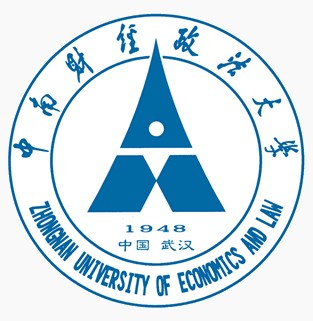 团队名称：                                          项目名称：                                         项目负责人：                                       联系电话：                                         指导教师：                                         共青团中南财经政法大学委员会二〇二一年三月注意事项一、本表仅适用于参与中南财经政法大学2021年寒假社会实践活动评优申报的项目（团队）撰写。二、格式要求：1.标题格式：文章题目：黑体，小二号，居中；单位、作者：宋体，五号，加粗，居中；一级标题：“一”、黑体，三号，首行缩进2字符；二级标题：“（一）”，宋体，小三号，加粗，首行缩进2字符；三级标题：“1.”，楷体，四号，加粗，首行缩进2字符；四级标题：“（1）”，仿宋，小四号，加粗，首行缩进2字符。2.正文格式：正文：宋体，小四号，首行缩进2字符，行距统一“22磅”。3.图表格式：表格的解释文字配在上面，图的解释文字配在下面；解释文字宋体五号加粗，格式是 “表/图1：名字”，图表和文字居中；表格中文字一般为是宋体五号，居中，表头加粗。4.其他格式：摘要（500字以内）、关键词（3-5个）、参考文献，仿宋，小四号，首行缩进2字符；摘要、关键词内容楷体，五号，不加粗，与小标题间隔1字符；参考文献内容另起一行，楷体，五号，不加粗，首行缩进2字符；如需加注释，请使用脚注，每页重新标注。三、装订要求封面部分A4纸单面打印，正文部分A4纸正反双面打印，于左侧装订，按要求上交。报  告  内  容具体内容：1.摘要（能够概括主要项目内容及主要调研成果）；2.关键词（应简明扼要、突出主题）；3.引言（应包括选题背景、研究目标、研究内容、研究思路、研究价值等方面）；应点明研究问题提出的由来和具体表现，结合相关国内外对问题的研究现状，指出研究的切入点，简介本项目开展的工作、思路和意义；4.调研方法（调研方法可运用紧密相关、清晰、科学判断、独到的模型和材料、创新的研究方法；“定性+定量”地展示研究方法；显示出对研究问题的系统诊断与深刻分析）；5.实践开展情况（应包括调研对象、调研日志等方面）；6.调研结果与发现（应包括调研数据、调研结论、问题发现等方面）；7.调研结果分析（应包括问题分析、原因分析、数据分析等方面）；8.解决优化方案（应包括解决对策、优化路径、可推广性研究等方面）；  根据分析结果，把要解决的问题分支成若干关键的问题，从不同角度或不同层次进行研究，根据学识及专业特长提出相关建议（范围合适:3-5个内容；重点突出:1-2个重点；关键问题:1-3个）；9.结语；10.参考文献（格式如下）：[1]主要责任者.文献题名[文献类型标识].出版地：出版者，出版年.[2]主要责任者.文献题名[J]刊名，年，卷（期）：起止页码.[3]析出文献主要责任者，析出文献题名[A].原文献主要责任者[任选].原文献题名[C].出版地：出版者：出版年.[4]主要责任者.文献题名[N].报纸名，出版日期（版次）.[5]主要责任者.文献题名[D].出版地：出版者，出版年.10.附件（应包括宣传成果、调查问卷、访谈实录、其他成果等方面）。注意事项：1.此部分表格及内容在撰写时请自行删除，上述框架仅供参考；2.鼓励各实践团队依据自身实际情况对报告具体内容进行编撰及删减；3.鼓励各实践团队发散思维编撰报告书，凸显团队风采，展示团队特色，体现团队成果。